Základní škola Česká Třebová, Ústecká uliceÚstecká 160, 560 03 Česká Třebová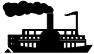 ZŠ ParníkIČO:  70883335               		       	      	  	 	          Telefon : 465 531 054Moneta Money Bank  211767201/0600                                                   E-mail: zsparnik@zs-ustecka.czID: 8hkmkky				  		   		          www.zs-ustecka.czZákladní škola Česká Třebová, Ústecká uliceVnitřní řád školní družiny	Zájmové vzdělávání žáků školy se řídí Školským zákonem č.561/2004 Sb., § 30 a prováděcí vyhláškou č. 74/2005 Sb. Za tímto účelem škola zřizuje zařízení školní družiny, která uskutečňuje zájmové vzdělávání pravidelnou výchovnou, vzdělávací a zájmovou činností.Práva a povinnosti  žáků a jejich zákonných  zástupcůŽáci mají následující práva:účastnit se zájmového vzdělávání ve školní družině, na odpočinek, na zabezpečení přístupu k informacím, zejména k takovým, které podporují jeho duchovní, morální a sociální rozvoj, na ochranu před informacemi, které škodí pozitivnímu vývoji a nevhodně ovlivňují jeho morálku, na vyjádření vlastního názoru ve všech věcech, které se ho týkají, svůj názor musí vyjadřovat přiměřenou formou, neodporující zásadám slušnosti a dobrého chování, má právo sdělit svůj názor vychovatelce školní družiny nebo řediteli školy, na ochranu před fyzickým a psychickým násilím, nedbalým zacházením a rizikovým chováním, na ochranu před všemi formami sexuálního zneužívání a před kontaktem s narkotiky a             psychotropními látkami, na poskytnutí pomoci v případě, že se ocitne v nesnázích nebo má nějaké problémy, na život 
ve zdravém prostředíZákonní zástupci mají následující práva:právo získávat všechny informace o provozu, činnosti a změnách ve školní družině, právo vyjadřovat se k činnosti a provozu školní družinyŽáci mají následující povinnosti:							      dodržovat vnitřní řád školní družiny a pokyny vychovatelek, nesmí opouštět školní družinu bez vědomí vychovatelky,během výchovně vzdělávací práce mají žáci uložené mobily v aktovce a nepoužívají,musí šetrně zacházet s vybavením školní družiny, 					        žáci nesmí používat mezi sebou ani vůči dospělým osobám hrubých slov, urážek, psychického a fyzického násilí Zákonní zástupci mají následující povinnosti:informovat vychovatelky o zdravotním stavu žáka, při změně zdravotního stavu bezodkladně, řádně vyplnit zápisní lístek do školní družiny, informovat o změnách telefonního čísla a bydliště, docházka pro zapsané žáky je povinná, veškeré změny týkající se odchodu žáka je třeba dát písemně (tiskopis najdete na webových stránkách školy nebo u vychovatelky),zajistit, aby žák měl každý den u sebe čip pro vstup do školy a do školní jídelny,na vyzvání se dostavit k projednávání závažných problémů žáka,zákonní zástupci přebírají plnou odpovědnost za žáka v okamžiku jeho odchodu z ŠD,          písemně oznámit pokud má žák odejít z družiny jinak či s jinou osobou než je uvedeno v přihlášce (nelze telefonicky),oznamovat další údaje, které jsou podstatné pro průběh vzdělávání nebo bezpečnost žáka a změny 
v těchto údajích (svěření péče pouze jednomu z rodičů z rozhodnutí soudu,  zákaz vydávání žáka jednomu z rodičů z rozhodnutí soudu, aj.).Vztah žáků a jejich zákonných zástupců s vychovatelkami školní družinyVychovatelky školní družiny vydávají žákům a zákonným zástupcům žáků pouze takové pokyny, které souvisí s plněním školního vzdělávacího programu, vnitřního řádu školní družiny a dalších nezbytných organizačních opatření.Vychovatelky školní družiny budou žáky chránit před všemi formami špatného zacházení, sexuálním násilím a zneužíváním. Budou dbát, aby nepřicházeli do styku s materiály a informacemi pro ně nevhodnými. Nebudou se vměšovat do jejich soukromí a jejich korespondence. Budou žáky chránit před nezákonnými útoky na jejich pověst. Zjistí-li, že dítě je týráno, nepřiměřeně trestáno nebo je s ním jinak špatně zacházeno, spojí se se všemi orgány na pomoc dítěti. Speciální pozornost bude věnována ochraně před návykovými látkami.Informace, které zákonný zástupce žáka poskytne do školní matriky nebo jiné důležité informace o žákovi (zdravotní způsobilost,…) jsou důvěrné a všichni pedagogičtí pracovníci se řídí zákonem č. 101/2000 Sb., o ochraně osobních údajů.Provoz a vnitřní režim školní družinyŠkolní družina má po celý školní rok v provozu tři oddělení. Denní provozní doba je		  6:30  –  7:45  hodin		11:40 – 16:00 hodin Do ranní družiny nastupují žáci od 6:30 do 7:15 hodin. Evidenci a kontrolu žáků provádějí vychovatelky ŠD. Ranní činnost družiny je spíše odpočinková, relaxační. Školní družina realizuje  výchovně vzdělávací činnost zejména formou odpočinkových, rekreačních a zájmových činností. Umožňuje také žákům přípravu na vyučování. Vzhledem k různosti činností je vhodné, aby žáci ze ŠD odcházeli v určitých intervalech. Doporučeny jsou tyto termíny:  13:00, 14:30 a 15:00. Při vyzvedávání žáka ze ŠD zákonný zástupce zazvoní na zvonek příslušného oddělení, vyčká spojení přes videotelefon, po vpuštění do školy čeká na žáka ve vestibulu školy.Přijímání  žáků do družinyŠkolní družina je určena pro žáky 1. stupně, přednostně jsou zařazováni žáci 1. a 2. tříd. Žáci vyšších tříd 
1. stupně jsou přijati do naplnění kapacity školní družiny (30 žáků na jedno oddělení). Nepřijatí žáci mohou navštěvovat v případě volné kapacity školní klub. Přijímání žáků do školní družiny se řídí podle Kritérií pro přijímání žáků do školní družiny.Kritéria pro přijímání žáků do školní družiny	O přijímání žáků do školní družiny rozhoduje ředitelka školy, a to na základě vyplněných náležitostí v písemné přihlášce a splněných kritérií pro přijetí s ohledem na kapacitu školní družiny.věk účastníků (od nejmladších účastníků)6 let - 5 bodů7 let - 4 body8 let - 3 bodyročník, který žák navštěvuje1. ročník - 5 bodů2. ročník - 4 body3. ročník - 3 bodyPřijati jsou žáci s nejvyšším počtem bodů až do naplnění kapacity školní družiny.V případě naplnění kapacity školní družiny a stejného počtu bodů u více uchazečů rozhodne ředitelka školy. Docházka do školní družinyŽák je účastníkem družiny na základě písemné přihlášky.Na přihlášce rodiče (zákonný zástupce) sdělí rozsah docházky žáka a způsob jeho odchodu z družiny. Uvedou okruh lidí, kteří si ho mohou vyzvednout i s jejich podpisem.Omluvu nepřítomnosti žáka v družině, odchylky od docházky nebo způsobu odchodu sdělí zákonný zástupce vychovatelce ŠD písemně s uvedením data a čitelným podpisem.Úplata za zájmové vzděláváníŘeditelka školy stanovuje povinnou úplatu od rodičů žáka docházejícího do školní družiny měsíčně 
ve výši 100,-Kč. Výběr provádí vychovatelka od žáků ze svého oddělení školní družiny.  Vychovatelka si vede přesnou evidenci o platbách žáků svého oddělení školní družiny. O přijaté částce od žáka vydá potvrzení – zápis do žákovské knížky nebo důvěrníčku.Celkovou vybranou částku za své oddělení předá v hotovosti zástupkyni pro ekonomiku v kanceláři školy.Vyloučení žáka ze školní družinyVe zvlášť výjimečných případech, kdy žák svým trvale agresivním chováním, nerespektováním vychovatelky a dalšími hrubými kázeňskými přestupky ohrožuje svou bezpečnost, ale především bezpečnost ostatních žáků, je možné žáka k předem určenému a rodičům oznámenému datu ze školní družiny vyloučit. Dokumentace školní družinyVe školní družině se vede v každém oddělení samostatně tato dokumentace:evidence žáků (přihláška do školní družiny, docházkový sešit)přehled výchovně vzdělávací práceBezpečnost a ochrana zdraví žáků ve školní družiněZa bezpečnost žáků ve školní družině odpovídají vychovatelky družiny od příchodu žáka do jeho odchodu.Při přechodu žáka ze školy do školní družiny předá učitel žáky ze své třídy vychovatelce.Zůstane-li na konci provozní doby dítě nevyzvednuto, zajistí vychovatelka dozor až do jeho předání. Kontaktuje zákonného zástupce telefonicky. V případě nenavázání kontaktu vychovatelka informuje vedení školy. Jestliže k tomuto stavu nedošlo výjimečně a z ospravedlnitelných důvodů, nebo dítě zůstává nevyzvednuto opakovaně, lze po projednání s vedením školy a rodiči žáka ze školní družiny vyloučit.Žák se při všech činnostech ve školní družině chová tak, aby neohrozil  zdraví své, svých spolužáků či jiných osob.Žák nepřináší do školní družiny věci, které  narušují činnost nebo ohrožují zdraví a bezpečnost. Nedoporučuje se nosit do školy větší částky peněz nebo cenné věci. V případě nutnosti žák požádá  vychovatelku o úschovu věci či peněz.Žák plně respektuje organizační řády tělocvičny, odborných pracoven a učeben, které školní družina využívá pro svou činnost.Každý úraz, poranění či nehodu, k nimž dojde během vyučování ve třídě, na chodbě nebo na hřišti, hlásí žáci ihned svému vyučujícímu nebo vychovatelce školní družiny. Škola zajistí v souladu s dikcí vyhlášky zpracování záznamu ve stanoveném termínu (do 24 hodin od úrazu).Ztrátu osobních věcí žák neprodleně oznámí vychovatelce školní družiny.  Při vcházení nebo vycházení z budovy školy za sebou žáci zaklapnou dveře, nevpouštějí do školy žádné neznámé osoby, ani žáky jiných škol. V případě, že žáci potkají v budově školy někoho cizího, kdo se po škole pohybuje sám  bez doprovodu, nahlásí to kterémukoliv zaměstnanci školy.Žákům je přísně zakázáno  manipulovat  s  elektrickými  spotřebiči a  vypínači. Z bezpečnostních důvodů se žákům zakazuje otevírání vrchních oken, sezení na okenních parapetech a vyhazování jakýchkoli předmětů z okna.Ochrana žáků před sociálně patologickými jevyVšechny vychovatelky průběžně sledují konkrétní podmínky a situaci ve školní družině z hlediska výskytu sociálně patologických jevů, uplatňují různé formy a metody umožňující včasné zachycení ohrožených žáků.Vychovatelky zajišťují spolupráci s rodiči v oblasti prevence, informují je o preventivním programu školy a dalších aktivitách. Žáci školy mají přísný zákaz nošení, držení, distribuce a zneužívání návykových látek v areálu školy. Porušení tohoto zákazu se bere jako hrubé porušení školního řádu.       Ředitelka školy využije všech možností daných ji příslušným zákonem včetně možnosti dát podnět 
k zahájení trestního stíhání osob, které se na porušení tohoto zákazu podílely. Ředitelka školy nebo jí pověřený pracovník bude informovat zákonné zástupce žáků, u nichž bylo zjištěno porušení tohoto zákazu a zároveň je seznámí s možností odborné pomoci.Projevy šikanování mezi žáky, tj. násilí, omezování osobní svobody, ponižování atd., kterých by se dopouštěli jednotliví žáci nebo skupiny žáků vůči jiným žákům nebo skupinám (zejména v situacích, kdy jsou takto postiženi žáci mladší a slabší), jsou přísně zakázány a jsou považovány za hrubý přestupek proti řádu školy. Podle okolností ředitelka školy uváží možnost dalšího postihu žáků, kteří tento zákaz přestoupí a bude o svých zjištěních informovat jejich zákonné zástupce.Vychovatelky školní družiny dbají, aby etická a právní výchova, výchova ke zdravému životnímu stylu a preventivní výchova byla vyučována v souladu se školním vzdělávacím programem.Podmínky zacházení s majetkem školní družinyŽák může užívat inventář školní družiny pouze se souhlasem vychovatelky.S vybavením musí zacházet šetrně.Při prokazatelném úmyslném poškození inventáře žákem hradí škodu v plném rozsahu rodiče.Závěrečná ustanoveníKontrolou provádění ustanovení této směrnice je statutárním orgánem školy pověřenazástupkyně ředitelky.  Vnitřní řád školní družiny je umístěn v každém oddělení školní družiny. Žáci byli s Vnitřním řádem školní družiny seznámeni. Datum seznámení žáků je uvedeno 
v jednotlivých Přehledech výchovně vzdělávací práce. V České Třebové dne 3. září 2018                                                                 		                                                          Mgr. Pavlína Vomáčková, ředitelka školy